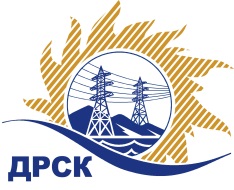 Акционерное Общество«Дальневосточная распределительная сетевая  компания»Протокол заседания Закупочной комиссии по вскрытию поступивших конвертовг. БлаговещенскСпособ и предмет закупки: открытый одноэтапный электронный конкурс (b2b-energo.ru) без предварительного квалификационного отбора «Выполнение мероприятий по технологическому присоединению Инновационного Культурного центра в рамках исполнения договора на ТП в г. Владивосток», закупка 1728 р. 2.1.1 ГКПЗ 2016 г. ПРИСУТСТВОВАЛИ: 3 члена  постоянно действующей Закупочной комиссии АО «ДРСК» 2 уровняИнформация о результатах вскрытия конвертов:В адрес Организатора закупки поступили 3 (три) Заявки на участие в закупке, конверты с которыми были размещены в электронном виде на Торговой площадке Системы www.b2b-energo.ru.Вскрытие конвертов было осуществлено в электронном сейфе Организатора закупки на Торговой площадке Системы www.b2b-energo.ru. автоматически.Дата и время начала процедуры вскрытия конвертов с заявками участников: 10:00 (время местное) 22.04.2016г.Место проведения процедуры вскрытия конвертов с заявками участников: Торговая площадка Системы www.b2b-energo.ruВ конвертах обнаружены заявки следующих участников:Ответственный секретарь Закупочной комиссии 2 уровня АО «ДРСК»	Т.В. ЧелышеваТ.В. Коротаева397-205№  435/УКС-В22.04.2016 г.№п/пНаименование Участника закупки и его адресЦена заявки на участие в закупке1АО «Гидроэлектромонтаж»675000, Амурская обл., г. Благовещенск, ул. Пионерская, д. 20422 055 424,70 руб. без учета НДС2ООО «Дальний Восток Энергосервис»690074, Приморский край, г. Владивосток, ул. Снеговая, д. 42, стр. Д, оф. 422 033 898,31 руб. без учета НДС3ООО «МонтажЭлектроСервис»660118, Красноярский край, г. Красноярск, ул. Северное шоссе, д.1122 084 745,76 руб. без учета НДС